Leçon 4.1	 Devoirs 4			Nom ___________________________________A.  La pratique orale: Give your opinion by comparing two of the sports AND two of the movies pictured below.  Then tell a parent your opinion! 				Intl:_____						Exemple:  I think that volleyball is more fun than tennis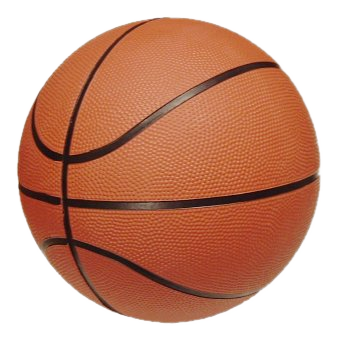 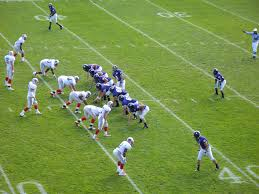 					______________________________________________________________________________________________________________________	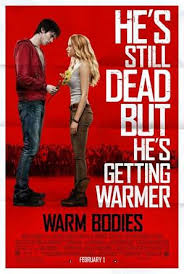 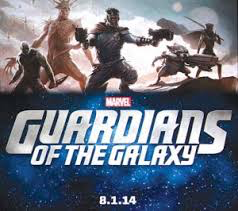 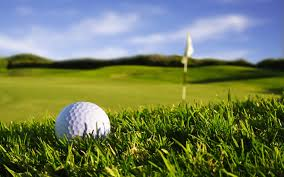 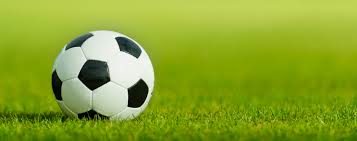 ___________________________________________________________________________________________________________________________________________________________________________________________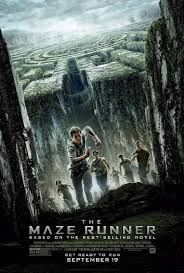 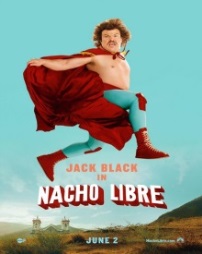 ________________________________________________________________________________________________________________________________B. Le Comparatif: Compare the outfits of the following celebrities.  Can you include colors too?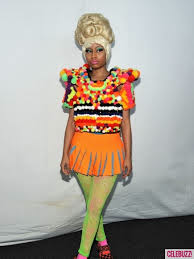 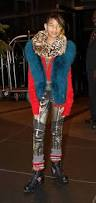 (joli?)______________________________________________________________(interesting?)_____________________________________________________________(?)______________________________________________________________(?)_____________________________________________________________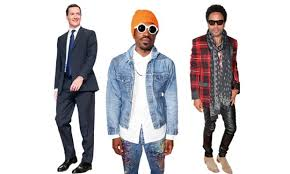 						 (à la mode?)_____________________________________						((cher?)_____________________________________________						  (?)_______________________________________________						  (?)________________________________________________C. L’Opinion:  Give your opinion (including comparison) of the following snacks.  Be sure to include which one you prefer and why!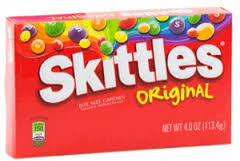 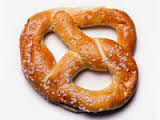 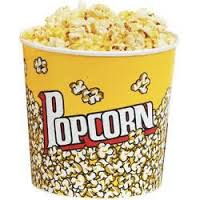 ____________________________________________________________________________________________________________________________________________________________________________________D.  Les Pronoms d’Object Direct:  Replace each underlined noun with le, la, l’ or les.1.  Je trouve la fille fascinant.			Je _______ trouve intéressant.2.  Vous regardez les Kings. 			Vous ________ regardez.3.  Il aime le film.					Il ________ aime.4.  Est-ce que tu invites tes amis?		Oui, je _______ invite.5.  Ils portent des protèges-tibia.		Ils ________ portent.E.  Le Pronoms d’Object Indirect:  Replace each underlined noun with lui or leur.1.  Je parle à la fille.				Je _______ parle.2.  Vous achetez à tes amis du soda. 	Vous ________ achetez du soda.3.  Il téléphone à David.				Il ________ téléphone.4.  Elle parle à ses parents.			Elle _______ parle.5.  Tu achètes à ta soeur du popcorn.	Tu ________ achètes du popcorn.F.  Write a sentence comparing the following two things:1.  le français / utile / l’italien	 __________________________________________________________2.  Paris / grand / New York	 __________________________________________________________3.  Spiderman / fort / Tarzan 	__________________________________________________________4.  Les filles / indépendantes / les garçons ______________________________________________